Park Wrekin College School of Gymnastics and Dance Ltd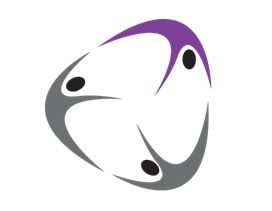 2019 RECREATIONAL SUMMER CAMPSWe are delighted to be offering summer camps on the following dates:			Week 1			Boys Only – Beginner/Recreational				22 – 26 July 			Lead Coach Alessandro MontiWeek 2			Beginner/Recreational/Advanced gymnasts		9 July – 2 August 		Lead Coach Kristian ThomasWeek 3			Beginner/Recreational/Advanced gymnasts		5 – 9 August			Lead Coach Kristian ThomasWeek 4			Beginner/Recreational/Advanced gymnasts		12 – 16 August		Lead Coach Kristian ThomasCamps will run 10am – 4pmHowever, we are also able to offer ‘wrap around care’ between 9-10am and 4-5pm.Pricing is as follows:10am – 4pm	£80 per week  or 9am – 5pm: £110 per week (wrap around*)The gymnasts will spend the morning in the gym and complete various activities in the afternoon.All gymnasts will be tested for one British Gymnastics proficiency badge and one rosette. Both are included in the course price.Please also note the following:-Only full weeks can be booked.Non Members are more than welcomeMinimum age 4 years.If you’re booking wrap around care, the gym door will open at 8.45am and a member of staff will be there to supervise the children. We cannot accept your child prior to 8.45am. Those gymnasts starting at 10am can arrive from 9.45am onwards. If you bring your child outside these stated hours it will be at your own risk and there will be a £10 per day charge on the doorGymnasts should bring a packed lunch or this can be booked in advance with Dinks Cafe at an additional cost of £3.75 per day (payable directly to Dinks).----------------------------------------------------------------------------------------------------------------------------------------------TO BOOK:		Week 1  /  2  /  3  /  4		10-4 (£80) or 9-5 (£110)	 (please circle)	Childs Name:		……………………………………………………	Age:	………………………Parent & Contact no:	……………………………………………………	Current class:	……………..Badge no:	……………..Medical info – inc. food allergy:						Photo consent:  YES /NO……………………………………………………………………………………………………….……………..Amount to pay / enclosed:	………………….	cAF BANK LTD Sort code:  40-52-40  Account no.  00014362……………………………………………………………………………………………………….……………..